          BAL BHARATI PUBLIC SCHOOL, SECTOR -14, ROHINICREATIVE CRITICAL THINKING WORKSHEET-5SUBJECT- ENGLISH                            CLASS: IIIQ1.Read, understand and do. Follow each step to change one word into another word.                  BRAINRemove the first letter                                                                                                             R ___ ___ ___ Replace R with an M___ ___ ___ ___                                   Replace N with a D    3) ___ ___ ___ ___                                                                                                                              Remove the letter A                                       4) ____ ____ ____                                        Add N after the letter I    5)  ___ ___ ___ ___    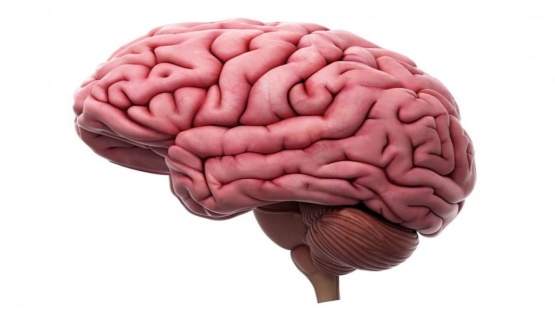 Q2. Fill in the blanks with words from the box. Look for the clues given in the bracket.Vicky wakes up at ___________. (when the sun is just rising)He has his lunch at ___________. (in the middle of the day )He goes for a walk at____________.(when the sun is setting)The barking of the dogs wakes  him up at _____________. (middle of the night)                    midnight        sunrise       midday      sunset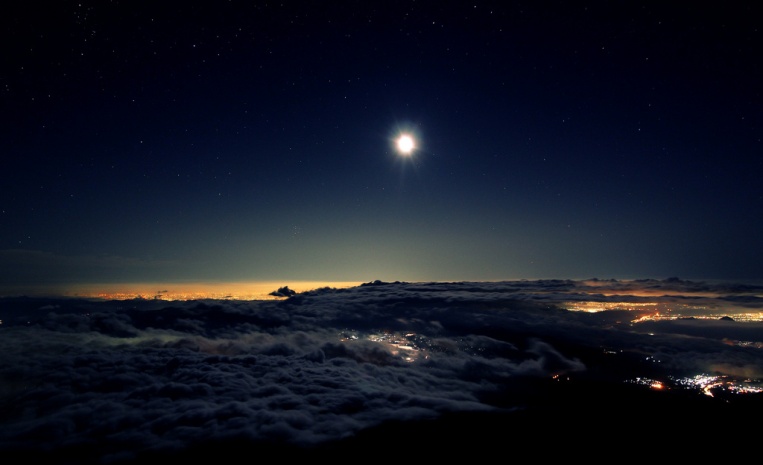 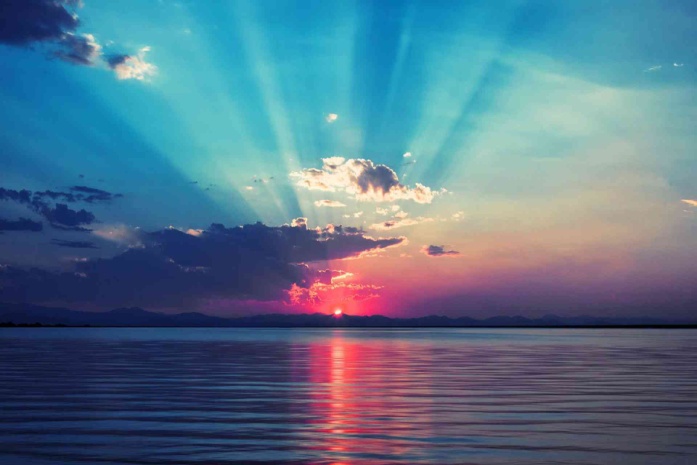     Q3. Circle the synonyms of the words  written in capital letters.  PLUMP -          thin            small            fat         tall ASSEMBLE -     clear       collect       fold      create  ENORMOUS-     cold          big          tiny         hot QUARREL  -      fight            hate       love          find Prepared by:Ms. Deepali SharmaBal Bharati Public School, Rohini